TEHNISKĀ SPECIFIKĀCIJA Nr. TS 1602.013 v1Prese darbināma ar akumulatoru, 50 kN Attēlam ir informatīvs raksturs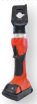 Nr.AprakstsMinimālā tehniskā prasībaPiedāvātās preces konkrētais tehniskais aprakstsAvotsPiezīmesVispārīgā informācijaRažotājs (nosaukums, atrašanās vieta)Norādīt informāciju1602.013 Prese darbināma ar akumulatoru, 50 kN Tipa apzīmējums Preces marķēšanai pielietotais EAN kods, ja precei tāds ir piešķirtsNorādīt vērtībuNorādīt vai, izmantojot EAN kodu, ražotājs piedāvā iespēju saņemt digitālu tehnisko informāciju par preci (tips, ražotājs, tehniskie parametri, lietošanas instrukcija u.c.)Norādīt informācijuParauga piegādes laiks tehniskajai izvērtēšanai (pēc pieprasījuma), darba dienasNorādīt vērtībuStandartiEiropas Parlamenta un Padomes Direktīva 2006/42/EC par mašīnāmAtbilstDokumentācijaPielikumā, kā atsevišķs fails iesniegts preces attēls, kurš atbilst sekojošām prasībām: ".jpg" vai “.jpeg” formātāizšķiršanas spēja ne mazāka par 2Mpixir iespēja redzēt  visu preci un izlasīt visus uzrakstus, marķējumus uz tāattēls nav papildināts ar reklāmuAtbilstOriģinālā lietošanas instrukcija sekojošās valodāsLV un ENVides nosacījumiMinimālā darba temperatūra≤ -150CMaksimālā darba temperatūra≥ +350CTehniskā informācijaAkumulators Li-ion≥ 18 VAkumulatora tilpums ≥ 1.5 AhAr iebūvētu hidraulisku sistēmu un maināmām matricāmAtbilstPreses matricas tipsDIN sešstūraSaspiešanas spēks≥ 44kNIekārta aprīkota ar drošības vārstuAtbilstKomplektā iekļautas matricas, Al/ST: 35; 50; 70; 95; 120AtbilstSvars ar akumulatoru 1,5 Ah, bez matricām≤ 5kgAkumulatora uzlādes indikācijaAtbilstObligātā komplektācijaAkumulatoru skaits komplektā2 gab.Uzlādes ierīce atbilstoši EU prasībām (220-240V)Iekļauts komplektāKoferis Iekļauts komplektāMatricas iekļautas komplektāAtbilst